The Manly Trust Engineering Bursary Application - 2018Submit application to Fees & Funding (bursariesandscholarship@surrey.ac.uk) by 21 July 2018.The Manly Trust's primary objective is to advance the science of engineering by granting financial assistance to organisations that encourage an interest in STEM subjects amongst young people or that promote or provide education in engineering. The Manly Trust have agreed to provide a gift of £9,000 over three years (£3,000 per year, not including Professional Placement Year) to create a new undergraduate bursary in Engineering in the Faculty of Engineering and Physical Sciences (FEPS) at the University of Surrey. The bursary is available to one student from October 2018.To apply for this bursary students with offers from the University of Surrey should complete all sections of the form. If you are the holder of an In2Surrey Scholarship offer you are eligible to apply as long as you you meet the stated key criteria.Successful students will be advised of their application following confirmation of their A level results and place at Surrey. Please return your completed application form to bursariesandscholarships@surrey.ac.uk by 21 July 2018.Personal informationPersonal informationFirst name        Surname          Address             Postcode  Mobile               Email                 Date of birth     UCAS ref no     Nationality        Country of residence    Secondary School AttendedSecondary School AttendedSixth Form College AttendedSixth Form College AttendedPlease select the programme for which you are applying:Please select the programme for which you are applying:Mechanical Engineering BEng (Hons) 36 months UCAS Code H300Mechanical Engineering BEng (Hons) 48 months UCAS Code H301Mechanical Engineering MEng 48 months UCAS Code H309Mechanical Engineering MEng 60 months UCAS Code H303Automotive Engineering BEng (Hons) 36 months UCAS Code H330Automotive Engineering BEng (Hons) 36 months UCAS Code H331Automotive Engineering MEng 48 months UCAS Code H334Automotive Engineering MEng 60 months UCAS Code H332Biomedical Engineering BEng (Hons) 36 months UCAS Code HB38Biomedical Engineering BEng (Hons) 48 months UCAS Code HBJ8Biomedical Engineering MEng 48 months UCAS Code HB3VBiomedical Engineering MEng 60 months UCAS Code HBH8Aerospace Engineering BEng (Hons) 36 months UCAS Code H400Aerospace Engineering BEng (Hons) 48 months UCAS Code H401Aerospace Engineering MEng 48 months UCAS Code H409Aerospace Engineering MEng 60 months  UCAS Code H402Eligibility Criteria: You must have attended a State Secondary School / Sixth Form College in either Surrey, Kent, Hampshire, East or West Sussex, and meet one or more of the following Widening Participation criteria (please select)Eligibility Criteria: You must have attended a State Secondary School / Sixth Form College in either Surrey, Kent, Hampshire, East or West Sussex, and meet one or more of the following Widening Participation criteria (please select)From neighbourhoods where higher education participation is low as defined by home postcode, known as a low participation neighbourhood (LPN)To check the eligibility of your postcode visit https://www.officeforstudents.org.uk/data-and-analysis/postcode-search/ Quintiles 1 and 2 qualifyFemale student (an under-represented group in Engineering) 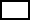 From Black or Minority Ethnic (BME) groupNeither parent has attended university Personal statementPersonal statementPlease explain in the space below why you should be considered for the Manly Trust Engineering Bursary. Include information about:How the bursary would make a difference to you and your university experienceYou motivation and enthusiasm for studying your chosen subjectInformation on any other scholarships, bursaries or awards you may receive.Max 300 words.Please explain in the space below why you should be considered for the Manly Trust Engineering Bursary. Include information about:How the bursary would make a difference to you and your university experienceYou motivation and enthusiasm for studying your chosen subjectInformation on any other scholarships, bursaries or awards you may receive.Max 300 words.Tell us how you believe studying your chosen course at the University of Surrey will benefit you and help you in your career aspirations. Include some of the following:Your future career plans and ambitionsSpecific ways that gaining this University qualification will benefit future employers How studying at Surrey will have a positive impact on society Max 300 words.Tell us how you believe studying your chosen course at the University of Surrey will benefit you and help you in your career aspirations. Include some of the following:Your future career plans and ambitionsSpecific ways that gaining this University qualification will benefit future employers How studying at Surrey will have a positive impact on society Max 300 words.Declaration to be completed by the studentDeclaration to be completed by the student I wish to apply for the Manly Trust Engineering Bursary for 2018 entry. I certify that, to the best of my knowledge and belief, I have answered all the questions correctly and I undertake to inform the University immediately of any change in the information given.I understand that the personal information which is collected by the University about me, through this form, the UCAS application form and University registration forms, may be used for the purposes of selection and, if awarded, scholarship administration, by the Advancement Team, the Faculty of Engineering and Physical Sciences and Student Services at the University of Surrey to verify the information you have provided. Data will be stored on a database in accordance with General Data Protection Regulation (GDPR) 2018. I wish to apply for the Manly Trust Engineering Bursary for 2018 entry. I certify that, to the best of my knowledge and belief, I have answered all the questions correctly and I undertake to inform the University immediately of any change in the information given.I understand that the personal information which is collected by the University about me, through this form, the UCAS application form and University registration forms, may be used for the purposes of selection and, if awarded, scholarship administration, by the Advancement Team, the Faculty of Engineering and Physical Sciences and Student Services at the University of Surrey to verify the information you have provided. Data will be stored on a database in accordance with General Data Protection Regulation (GDPR) 2018.Applicant’s signatureDate